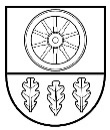 KELMĖS RAJONO SAVIVALDYBĖS TARYBASPRENDIMASDĖL ILDEFONSO PETKEVIČIAUS APDOVANOJIMO KELMĖS RAJONO GARBĖS ŽENKLU „UŽ NUOPELNUS KELMĖS RAJONUI“ 2018 m. sausio 25 d. Nr. T-1KelmėVadovaudamasi Lietuvos Respublikos vietos savivaldos įstatymo 16 straipsnio 2 dalies 45 punktu ir atsižvelgdama į Žalpių kaimo bendruomenės, VšĮ Kelmės turizmo ir verslo informacijos centro bei Kelmės r. Pakražančio gimnazijos 2018 m. sausio 8 d. teikimus Kelmės rajono savivaldybės tarybai „Apdovanoti Kelmės rajono savivaldybės garbės ženklu „Už nuopelnus Kelmės rajonui“ bei į Kelmės rajono garbės piliečio vardo suteikimo ir garbės ženklo „Už nuopelnus Kelmės rajonui“ skyrimo kandidatų atrankos komisijos 2018 m. sausio 12 d. protokolą Nr. VK-23, Kelmės rajono savivaldybės taryba  nusprendžia:Apdovanoti Ildefonsą Petkevičių Kelmės rajono garbės ženklu „Už nuopelnus Kelmės rajonui“ už aktyvią visuomeninę veiklą ir verslo dvasios puoselėjimą Kelmės rajone.Šis sprendimas gali būti skundžiamas Lietuvos Respublikos administracinių bylų teisenos įstatymo nustatyta tvarka.Savivaldybės meras								        Vaclovas Andrulis